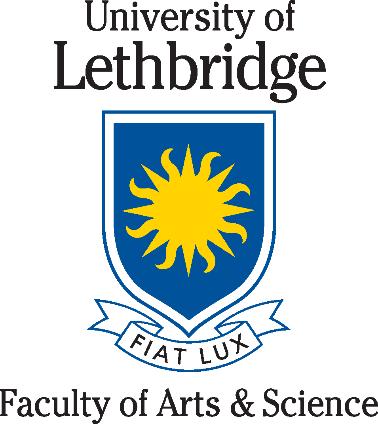 Fall 2021Faculty of Arts & ScienceWait-list InformationWait-lists are for undergraduate students who were unable to access courses required for their current major during their assigned registration dates. Requests must be made via the web form at:uleth.ca/artsci/advising/faculty-arts-science-wait-list-request-form The web form is available May 10th (9:00am) – August 12th (12:00pm)You must have previously attempted to register yourself in the course.The course must be required for your current major.The course must be offered by the Faculty of Arts & Science. (We cannot wait-list for Education, Fine Arts, Health Sciences, Liberal Education, or Dhillon School of Business courses.)You must have the prerequisite(s) for the course (or have submitted a Prerequisite Waiver Form to Arts & Science Student Program Services via artsci.advising@uleth.ca before submitting your wait-list request).The course must fit your schedule. If there is a time conflict, or the course would cause you to exceed 15 credit hours, your request will be denied unless you indicate which course to drop you from.Questions should be directed to artsci.waitlist@uleth.ca. Arts & Science Student Program ServicesOffice: M2102, Markin Hall, University of LethbridgeEmail: artsci.advising@uleth.ca 